What are practical ways to build trusting relationships and partnerships with non-traditional stakeholders?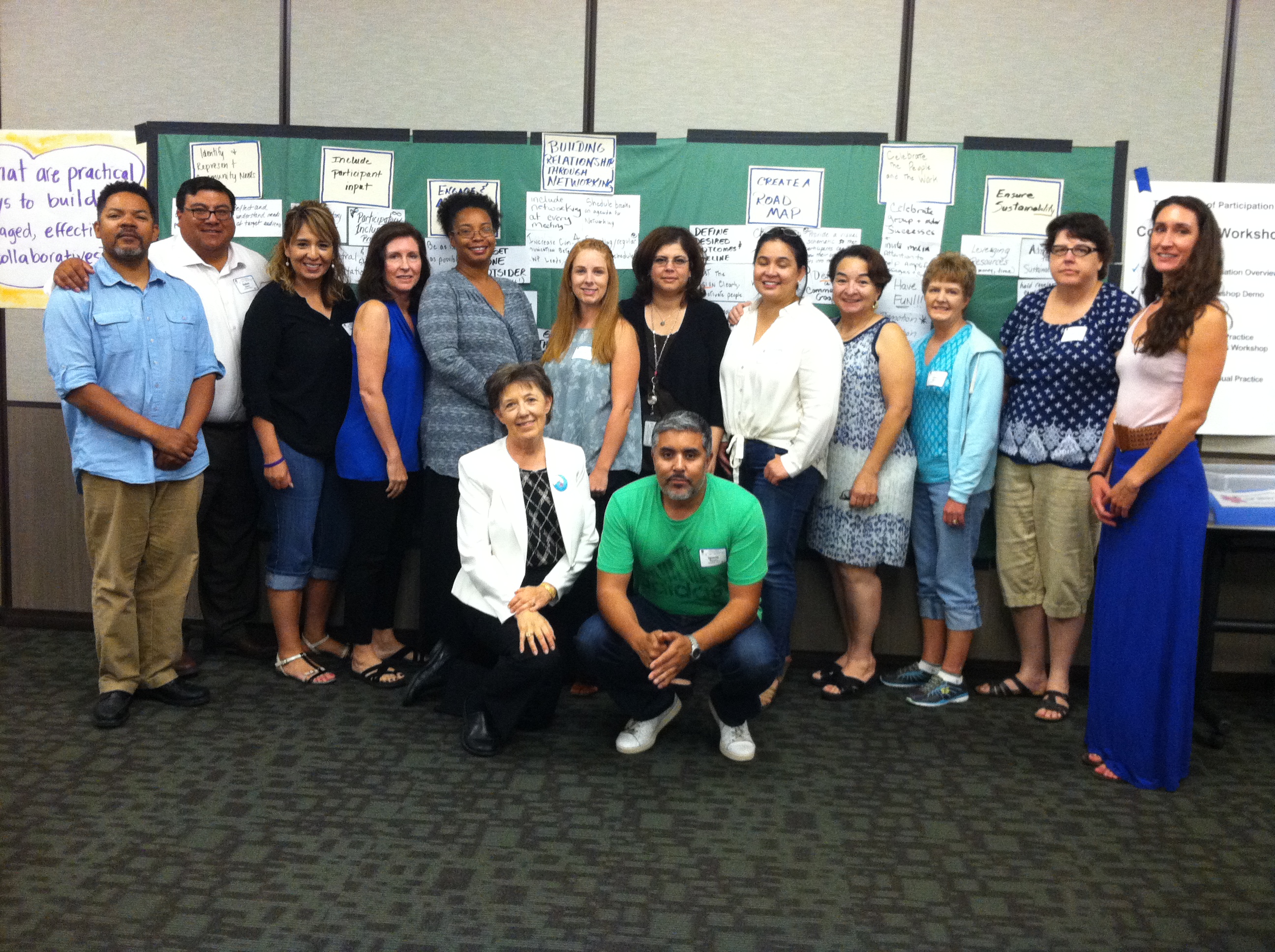 SNAP-Ed Consensus Workshop Results - Sacramento, June 24, 2016Identify & Represent Community NeedsInclude Participant InputBuild Relationships Through NetworkingEngage & Activate StakeholdersCreate a Road MapCelebrate the People and the WorkEnsure SustainabilitySite visit at least once a year to county program partnersReflect and understand needs of target audienceParticipatory, Inclusive processesParticipatory norms - ground rulesNeutral & skilled facilitationSchedule breaks on agenda for networkingStanding/regular meeting scheduleInclude networking at every meetingIncrease communication between IWP leads via regular, less formal meetings.Avoid tokenism by having more than 1 rep from non traditional groupInclude decision makersBe as inclusive as possibleGet the right peopleEmpower people by affirming their expertiseGet one outsider (odd ball!)Preserve collective interestHave the right people at the tableRelevant, diverse representationConsistent members/ participantsValue attendees equallyCharter with Role & responsibilitiesClear Vision and goalsCast the vision clearly to motivate peopleProvide ongoing clarification on why we are hereAction items with defined rolesDefine desired outcomes & timelineDefine a common goalProvide a visual schematic to that participants can see how their organization fits into the collaborativeCelebrate group & individual successesInvite media attention to help amplify messages & successHave fun!!!Promotion & recognition of successesAdaptability to ensure sustainabilityHold regular check-ins to review progress & relevance to goals (short & long term)Leveraging Resources (people, money, time)